ANEXA NR.1 LA HOTĂRÂREA CONSILIULUI LOCAL AL MUNICIPIULUI CRAIOVA NR.529/2021	PREŞEDINTE DE ŞEDINŢĂ,                                                                                                                                  Lucian-Costin DINDIRICĂFormular de solicitare a finanțării nerambursabileDenumirea proiectului: ,,  Dotarea sectiei de terapie intensiva neonatala a Spitalului Clinic Municipal Filantropia Craiova cu echipamente medicale de inalta performantaData de începere:  02.01.2022Data de finalizare: 30.06.2022Locul de desfășurare a proiectului (localitate, județ): Craiova. DoljDate de identificareONG-ului Aplicant de proiectNumele organizației aplicante: Asociatia Dincolo de azi - DANumele și funcția coordonatorului de proiect: Georgiana Flori Baiasu - PresedinteDate de contact (e-mail, telefon) ale coordonatorului de proiect: georgiana.baiasu@yahoo.com 0755944886Numele și funcția reprezentantului legal al organizației: Georgiana Flori Baiasu – Presedinte Adresa organizației (sediul social, sediul de corespondență): Sediul social Craiova, Str. G-ral Dragalina nr.35, Sediul de corespondenta: Craiova, Str. Ctin Brancoveanu nr.59, bl.42B, sc.1, ap.1CIF/ CUI: .40431762Partenerului unitate medicală vizat de proiectNume unitate medicală parteneră: Spitalul Clinic Municipal Filantropia Craiova  Clasificarea unității ținând cont de nivelul de competență: Maternitate Nivel II.Persoană de contact (nume și funcție) Conf. Univ. Dr. Lorena Anda DijmarescuDate de contact (e-mail, telefon): dirmedical@filantropia.ro, tel 0762250101.Nume șef al secției/compartimentului de neonatologie și/ sau de terapie intensive neonatalăDate de contact (e-mail, telefon):Dr. Mirela Anisoara Siminel, tel: 0728293390 CUI: 5002177Partenerului autoritate publică vizat de proiectNumele autorității publice partenere: UAT CraiovaPersoană de contact a partenerului (nume și funcție) : Adriana MotocuDate de contact (e-mail, telefon): adriana.motocu@primariacraiova.ro, tel: 0726681035CUI: 4417214	Descrierea proiectuluiDescrierea nevoilor acoperite de  compartimentul sau secția de neonatologie, respectiv secția de terapie intensivă neonatală din unitatea medicală vizată de proiectIn cadrul Spitalului Clinic Municipal Filantropia Craiova, spital pavilionar,  Maternitatea reprezinta o componenta extrem de importanta in zona si arealul geograficic Oltenia.În componenţa Maternităţii, Clinica de Neonatologie are 50 de paturi cu 30 paturi destinate nou nascutilor eutrofic, 15 paturi nou nascuti prematuri si un Compartiment de Terapie Intensivă Neonatala cu 5 paturi. In ultimii 5 ani un numar de 1571 nou nascuti au fost ingrijiti in Terapie Intensiva Neonatala, din care 539 au fost prematuri si dismaturi, aceştia beneficiind de îngrijiri complexe (nCPAP, VM. administrare de oxigen suplimentar prin alte metode, precum si de terapie administrată parenteral).Maternitatea noastră a devenit primitoare de cazuri care necesită Terapie Intensivă din judeţe limitrofe – Dolj, Gorj, Olt, Valcea si Mehedinti -  un număr de 53 cazuri, in cele mai multe cazuri maternitati de acelasi nivel. Menţionăm că Maternitatea Spitalului Clinic Municipal Filantropia Craiova are o dotare conform standardelor unei unitaţi de nivel II b şi în plus are capacitatea de a efectua ventilaţie mecanică pentru cazurile care ar necesita această procedură de urgenţă, conform legii ierarhizării maternităţilor, pentru stabilizarea nou născutului timp de 72 ore. În acest sens dotarea Maternitatii cuprinde:1 Ventilator pentru ventilaţie mecanica tip Fabian Evolution Acutronic2 sisteme de ventilatie cu presiune pozitiva tip Infant Flow SyPAP;1 sisteme de ventilatie cu presiune pozitiva cu reglare hidrostatica a presiunii( Bubble CPAP);2 unitati de resuscitare neonatala; 1 analizor de gaze sangvine;1 sistem de mixare aer –oxigen4 incubatoare cu servocontrol tip Draeger3 incubatoare cu servocontrol Caleo;1 incubator închis cu servocontrol Giraffe primit prin donaţie de la Fundaţia Salvaţi Copii(2015)1 incubator închis Atom Rabe Incui (2013)2 incubator de transport 2 incubatoare deschise Ameda uzate moral şi fizic (1997)Din evaluarea riguroasă a necesarului de echipamemte pentru buna desfăşurare a activităţilor medicale în Maternitatea noastră  considerăm imperios necesară dotare cu  următoarele: 3 Ventilatorare  neonatale1 Ventilator neonatal HFO6 Resuscitatoare cu piesa in T stand alone, cu mixer incorcoprat si debitmetru3 Aparate de ventilatie non invaziava tip CNOContextul social și medical deservit de  compartimentul și secția de neonatologie, respectiv de secția de terapie intensivă neonatală vizată (inclusiv detalii despre regiunea geografică și localitățile acoperite/deservite, menționați și numărul de posturi/paturi pe care le include spațiul medical și modul în care acestea ocupă  compartimentul și secția de neonatologie, respectiv secția de terapie intensivă neonatală).Rezultatele obținute până în prezent și descrierea principalelor provocări, riscuri, nevoi pe care le întâmpină unitatea medicală  (inclusiv detalii despre dimensiunea, structura și expertiza echipei medicale existente)In ultimii 5 ani au avut loc 12015 naşteri, din care 10864 eutrofici şi 1150 prematuri sau nou nascuti cu greutate mica pentru vârsta gestaţională(VG),  din totalul naşterilor cumulate la nivelul Municipiului Craiova(49%).De asemenea in acelasi numar de ani, un numar de 1571 nou nascuti au fost ingrijiti in Terapie Intensiva Neonatala, din care 539 au fost prematuri si dismaturi, aceştia beneficiind de îngrijiri complexe (nCPAP, VM. administrare de oxigen suplimentar prin alte metode, precum si de terapie administrată parenteral).Lipsa suficientelor sisteme de ventilatie a pus personalul medical in imposibilitatea de a ingriji corespunzator un numar de 23 nou nascuti ce au fost transferati in centre superioare un procent anual de 5% dintre nou nascutii din Clinica. Totodata s-au refuzat 47-55 nou nascuti pe an 15% din totatul copiilor ingrijiti.Maternitatea noastră a devenit primitoare de cazuri care necesită Terapie Intensivă din judeţe limitrofe – Dolj, Gorj, Olt, Valcea si Mehedinti-  un număr de 53 cazuri, in cele mai multe cazuri maternitati de acelasi nivel. Resusrele umane :Echipa medicala este alcatuita din 8 medici dintre care 2 medici primari, si 6 medici specialisti tineri, cu 2 medici avand 2 speciatitati si 7 din 8 avand competenta in ecografie.Personalul medical mediu: 36 asistenete, o asistenta medico-sociala, dintre care toate cele 8 asistente incadrate in CTIN sunt cu studii superioare, si din totalul personalului mediu din Compartimentele de prematuri si Eutrofici 6 asistente au studii superioare, 3 dintre asistentele din CTIN avand si master. De asemenea in Clinica lucreaza 3 infirmiere si 2 ingriitoare de curatenie   La momentul actual schema de personal acopera necesarul de medici, fiind in curs de perfectare schema pentru personalul mediu. de asemenea implicam rezidentii aflati in curs de specializare in procesul actului medical.Beneficiarii direcți  și beneficiari indirecți  vizați în proiect (precizați numărul beneficiarilor direcți, beneficiarilor indirecți, descrierea acestora)Nou nascutii cu nevoi de ingrijire in CTIN, estimat la 600 cazuri in urmatorii 5 ani, si indeosebi necesitatea de ventilatie invaziva sau neinvaziva la nou nascutii din zona Olteniei care nu au loc pentru ingrjire in maternitatea de nivel III a Spitalului Clinic Judetean de Urgenta, si care au nevoie de stabilizare si sau stabilizare pretransport. Beneficiarii directi sunt medicii, si echipa medicala pentru care actul medical va fi îmbunătățit in primul an cu 10%, in anul al treilea se va perfecționa si se largi cu inca un medic, echipa medicală, atingand o creștere cu 30%, la 5 ani deja poate creste la 40%, activitatea medicală. Beneficiarii indirecti sunt nou nascutii prematuri si cu risc al caror numar de copii ingrijiti va creste cu 30% prin sustinerea respiratorie in primul an si cu 60% in anul al 3-lea, de asemenea o crestere proportionala a gradului de satisfactie si incredere al parintilor acestor copii cu risc care vor avea mai putine complicatii pe termen scurt si lung, cu costuri reduse pentru societatate.Scopul și obiectivele proiectului (obiectivele trebuie să fie SMART – specifice, măsurabile, realizabile, realiste și încadrate în timp)Obiectiv generalObiectivul general al proiectului il constituie cresterea accesibilitatii si calitatii  serviciilor medicale la nivelul Spitalului Clinic Municipal Filantropia pentru nou-nascutii din judetul Dolj cat si din toata regiunea Sud-Vest Oltenia, oferind cele mai bune servicii de ingrijire la cele mai inalte standarde.Obiectivele specifice ale proiectului Obiectivul Specific al proiectului este reprezentat de imbunatatirea calitatii actului medical  prin imbunatatirea nfrastructurii sanitare in cadrul Sectiei de ATI Neonatologie din cadrul Spitalului Clinic Municipal Filantropia Craiova, care sa conduca la:• Cresterea ratei de tratare a nou-nascutilor de la 11% în prezent, la peste 20%• Reducerea ratei de refuz a cazurilor grave cu sindromde detresa respiratorie cu 30% • Reducerea ratei mortalitatii in randul nou-nascutilor cu detresa respiratorie cu 10% a • Reducerea cu 30% a riscului de a dezvolta boli severe.• Acoperirea cu 50% a cazurilor cu detresa respiratorie din Regiunea Sud-Vest OlteniaCresterea gradului de informare si constientizare in randul publicului larg cu privire la finantarea obtinuta prin Fondul Viata pentru nou-nascuti, finantat de Fundatia Vodafone si administrat de ARC Romania, pentru dotarea Clinicii de Neonatologie din cadrul Spitalului Clinic Municipal Filantropia CraiovaCresterea gradului de competitivitate in randul cadrelor medicale prin oferirea unor servicii medicale avansate pentru ingrijirea nou-nascutilor prematuri din regiunea Sud-Vest OlteniaAtragerea si mentinerea de personal medical calificat in domeniul neonatologic.Detalii privind  necesarul proiectului - echipamente și aparatură medicale, soluție de telemedicină:Tipul echipamentelor și aparaturii medicale și/sau a soluțiilor de telemedicină vizate. În cazul în care doriți înlocuirea/repararea unui echipament deja existent, vă rugăm descrieți care este stadiul de uzură al acestuia și motivul pentru care considerați necesară înlocuirea sau repararea acestuia. Puteți include în dosarul de aplicație maxim 10 poze ale echipamentului)Rolul și funcțiunea fiecărui echipament propus/specificații tehnice:Descrierea motivului pentru care compartimentul sau secția de neonatologie, respectiv secția de terapie intensivă neonatală vizează aceste echipamente medicale, soluții de telemedicină Echipamentele propuse a fi achizitionate, sunt compatibile cu cele existente in clinica si pentru care se asigura  mentenanta.Echipa medicala va folosi aceste echipamanete in ingrijirea la sandarde inalte a nou nascutilor din municipiu si nu numai, zilnic refuzam transferuri din alte spitale din cauza lipsei de locuri respectiv lipsei aparaturii de ventilatie de care ar avea nevoie acesti copii.  Anual se transfera un numar de 23 (7% dintre nou nascuti) in centre de nivel superior, din lipsa sistemelor de ventilatie.De asemenea refuzam un numar de 50-55 cazuri anual (17%) din Spitalele zonelor limitrofe, cea mai mare pondere având-o Spitalul Clinic Judetean Tg Jiu si Spitalele din Olt.Aria de deservire a activitatii medicale din  Clinica de Neonatologie a Spitalului Clinic Municipal Filantropia Craiova este intreaga zona Oltenia, cazurile ce nu pot fi primite la Spitalul Judetean sunt directionate spre spitalul nostru, in ultimii 5 ani peste 150 de cazuri peste cele care au fost directionate in utero spre a fi ingrijiti in Clinica noastra.Personalul medical care isi desfasoara activitatea in aceasta Clinica este unul inalt instruit, cu o educatie medicala continua ampla, fiind la curent cu ultimele protocoale si ghiduri elaborate de Societatea de Neonatologie si Ministeril Sanatatii, instuit inresuscitarea si stablizarea nou nascutului cel putin la 2 ani intern, si cu participarea la toate proiectele si cursurile destinate medicilor si asistentilor din Neonatologie, derulate in anii precedenti.    La TI nenonatala isi desfasoara activitatea 1 medic si 7 asistente, iar la sectorul Prematuri isi desfasoara activitatea 1 medic si 7 asistente, astfel:In acest sens va atsam extrasul din statul de functii pentru Clinica de Neonatologie 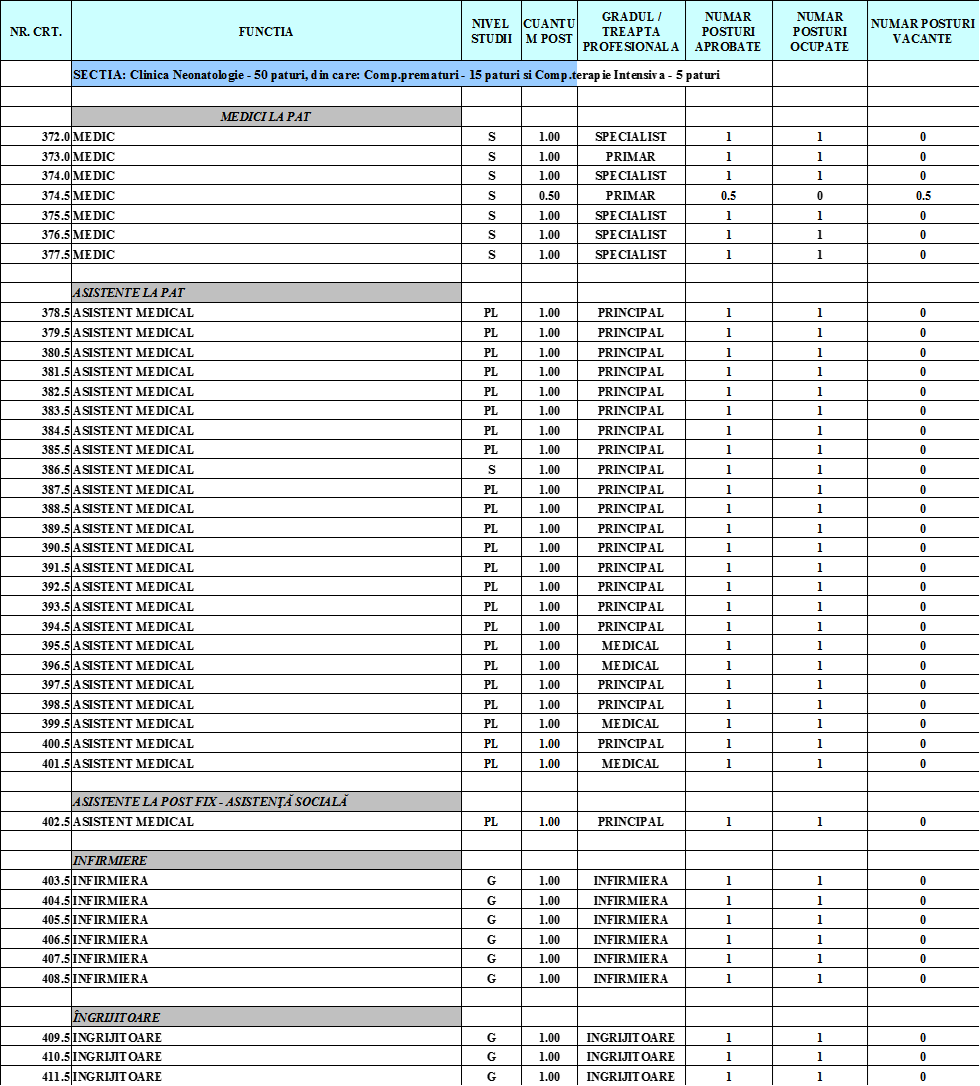 Planul de activități (detaliați activitățile care duc la îndeplinirea fiecărui obiectiv, includeți titlul și o descriere detaliată a fiecărei activități care va fi desfășurată pentru obținerea rezultatelor)Activitate1: (denumire, descriere) Formarea  echipei de implementare a proiectuluiEchipa de implementare a proiectului va fi formata din 2 persoane, dupa cum urmeaza:1. Coordonator medical Mirela Anisoara Siminel- din partea partenerului Spitalul Clinic Municipal Filantropia Craiova – este din afara organizatiei, iar activitatea nu va fi remunerata2. Manager de proiect - Georgiana Flori Baiasu din partea asociatiei Dincolo de azi – DA activitatea nu va fi remunerata;Activitatea 2:  Contractare servicii de consultanta financiara si achizitiiActivitate 3: (denumire, descriere) Promovarea proiectului prin canale clasice si social mediaActivitatea de informare si publicitate se va desfasura conform Manualului de Identitate vizuala pus la dispozitie de catre Finantator, iar aceasta va consta in publicarea unor comunicate de presa ( la inceperea si finalizarea proiectului )o emisiune prin care publicul larg va fi informat cu privire la finantarea obtinuta prin acest proiectetichete autocolante care urmeaza a fi afisate la loc vizibil pe echipamentele achizitionate in cadrul proiectuluipromovarea proiectului pe pagina de facebook a asociatiei si prin canalele partenerilorActivitate 4 (denumire, descriere) Elaborarea documentatiilor de atribuire si derularea procedurilor de atribuire- planificarea achizitiilor de echipamente, lansarea procedurile de achizitii- evaluarea si selectarea ofertelor de echipamente;- incheierea contractelor conform legislatiei in vigoareActivitate5: (denumire, descriere) Achizitia de echipamente/ aparatura - realizarea achizitiilor din cadrul proiectului;- solutionarea posibilelor probleme legate de contractele de achizitie; Activitate 6: (denumire, descriere) Asigurarea receptiei si punerea in functiune a echipamentelor si predarea si lor catre Spitalul Filantropia pe baza de contract de sponsorizare  Receptia si punerea in functiune este asigurata de catre firmele furnizoare de apartura si echipa medicala instruita in a folosi aceasta aparatura in acest sens la instalare se semneaza de ambele parti precesele verbale de instruire.Activitate 7: (denumire, descriere) onitorizarea  evaluarea implementarii proiectului, si raportarea proiectului, Calendarul de activități(detaliați succint activitățile proiectului și planificarea lor în timp )Rezultate așteptate, impact și indicatori de evaluare a proiectului - îmbunătățiri anticipate în practica medicală și rezultatele medicale ale compartimentului sau secției de neonatologie, respectiv a secției de terapie intensivă neonatală (menționați ce indicatori cantitativi și calitativi veți urmări pe durata proiectului)Rezultate asteptate1 contract de finantare1 contract de servicii de informare si publicitate2 comunicate de presa1 emisiune/ reportaj  video promovat in mediul onlineContracte de furnizare echipamenteProcese verbale de predare-primire/punere in functiune13 etichete amplasate pe echipamente13 echipamente de inalta tehnologieCresterea capacitatii spitalului de a oferi ingrijire la standarde ridicate pentru nou-nascutiCrearea unui mediu de munca la standarde ridicate pentru echipa medicala: medici si personal mediu.Impactul asupra societatii prin realizarea acestui proiect este scaderea costurilor ingrijirii nou nascutilor cu risc prin crsterea calitatii vietii si scaderea morbiditatii cu 30% la sugarul fost prematur.  Reducerea ratei mortalitatii infantile cu peste 30 % cu ajutorul sistemelor de ventilatie.Cresterea cu peste 30% a numarului de copii ingrijiti in Sectia de NeonatologieRealizarea unor pasi premergatori in directia shimbarii incadrarii Sectiei de neonatologie din nivel II in nivel  IIIRiscuri și provocări anticipate în implementarea proiectului și modalități de gestionare a acestoraIn urma analizei realizate, au fost identificate ca avand impact si probabilitate de aparitie relevante pentru proiect urmatoarele categorii de riscuri:1. riscuri financiare;2. riscuri privind resursele umane;3. riscuri privind nepredarea la timp a echipamentelor de catre furnizori4. Cresterea nejustificata a preturilor de achizitie / Modificari majore ale cursului de schimb;Detaliere riscuri Valoarea adăugată a proiectului Valoarea adaugata a proiectului va fi definita prin calitatea de inalta performanta a serviciilor medicale oferite si prin caracterul inovativ rezultat din tehnologia moderna si echipamentele performante achizitionate. Acestea cumulate, vor conduce la crearea unui mediu de munca la standarde ridicate pentru echipa de profesionisti, ceea ce va asigura atingerea obiectivelor stabilite.De asemenea, valoarea adaugata a proiectului este cresterea numarului de nou-nascuti care vor putea beneficia de ingrijire la standarde inalte, ceea ce se va reflecta la nivel social.Astfel, pentru beneficiarii directi valoarea adaugata este reprezentata de cresterea actului medical cu peste 30% atragand dupa sine plus valoare in randul beneficiarilor indirecti prin reducerea cu 50% a  transferurilor catre alte centre superioare, cresterea capacitatii de ingrijire cu 40% si reducerea refuzului de a primi transferuri din zona Oltenia. implicit reducerea mortalitatii infantile.De asemenea implementarea acestui proiect aduce contributie majora la cresterea calitatii vietii nou nascutilor cu risc prin scaderea complicatiilor pe termen scurt si lung, cresterea gradului de satisfactie al parintilor si implicit scaderea costurilor societatii de sustinere sau integrare al acestor fosti prematuri.    Prin acest proiect ne propunem modernizarea infrastructurii spitalului, la cele mai inalte standarde,  pentru a avea capacitatea de a reacționa prompt cu personal medical bine pregatit, care are la îndemană echipamente si materiale necesare actului medical, ceea ce este vital in contextual actual. Astfel, cu echipa medicala de care dispune spitalul si echipamentele ce urmeaza a fi achizitionate, nou nascutii vor beneficia de servicii medicale de inalta calitate in cadrul Spitalului Clinic Municipal Filantropia Craiova, iar medicii nu vor fi nevoiti sa efectueze transferul catre alte centre superioare din sau in afara judetului Dolj.Comunicarea proiectului (detaliați un calendar estimativ cu activitățile de promovare a proiectului)Calendarul activitatilor de promovare Activitatea de informare si publicitate se va desfasura conform Manualului de Identitate vizuala pus la dispozitie de catre Finantator, iar aceasta va consta in publicarea unor comunicate de presa ( la inceperea si finalizarea proiectului )o emisiune prin care publicul larg va fi informat cu privire la finantarea obtinuta prin acest proiectetichete autocolante care urmeaza a fi afisate la loc vizibil pe echipamentele achizitionate in cadrul proiectuluiIn plus, se vor folosi si canalele de comunicare social-media cu frecventa lunara, unde vom raporta progresul proiectului De asemenea, partenerii vor folosi canalele proprii de comunicare pentru promovarea proiectului.Reportajul/emisiunea video urmeaza a fi realizat de catre un furnizor cu experienta in promovarea serviciilor medicale, care va asigura vizibilitatea proiectului atat in randul grupului tinta al proiectului, cat si pentru publicul larg. In cadrul acestuia vor fi evidentiate elementele de identitate ale finantatorului, ale administratorului schemei de finantare. Se vor realiza filmari si interviuri la fata locului atat cu medici si cu beneficiarii directi, dar si cu celelalte entitati implicate in implementarea proiectului.Sustenabilitatea proiectului  (intenții de dezvoltare ulterioară a secției sau compartimentului și a capacității de tratare a pacienților, precizați soluțiile identificate pentru continuarea activităților din proiect și după terminarea finanțării acordate de Fundația Vodafone România).In sustinerea sustenabilitatii investitiei precizam urmatoarele:- partenerii au identificat toate aspectele aferente sustenabilitatii proiectului referitoare la sustenabilitatea institutionala  (structura functionala destinata managementului fiind reprezentata si in perioada de sustenabilitate de echipa de implementare), operationala (planul de mentenanta cu dotarile specifice ce va fi elaborat de catre echipa medicala) si financiara, Spitalul Filantropia cu sprijinul Primariei Craiova urmand sa asigure resursele financiare necesare intretinerii si asigurarii functionalitatii echipamentelor si dotarilor pe toata perioada de sustenabilitate a proiectului.Spitalul Clinic Municipal Filantropia Craiova are in prezent contracte de mentenanta/service pentru aparatura medicala din dotare, precum si personal dedicat la Comp. Aparatura medicala care asigura buna functionare a echipamentelor medicale din dotare. Dupa implementarea proiectului si preluarea echipamentelor medicale de catre spital, acesta isi asuma responsabilitatea pentru buna functionare a acestora, implicit incheierea contractelor de mentenanta/service. Anual exista prevedere bugetara pentru contractele de mentenanta/service pentru aparatura medicala din dotare, estimarile facandu-se la intocmirea bugetului pentru anul urmator, iar in situatia in  care creditele bugetare sunt insuficiente la un moment dat, periodic se face analiza pe executia bugetara si se efectueaza rectificari bugetare in plus in vederea acoperirii necesarului de fonduri pentru acestea. Sursa de finantare este din venituri proprii, respectiv venituri din contractele incheiate cu casele de asigurari de sanatate. UAT Craiova poate finanta aceasta categorie de cheltuieli, la solicitarea spitalului, in situatia in care veniturile proprii, respectiv venituri din contractele incheiate cu casele de asigurari de sanatate nu sunt realizate conform estimarii bugetare. Astfel, putem sustine si demonstra faptul ca pana in prezent au existat contracte de mentenanta/service care au fost onorate de furnizori si beneficiar, iar la nivelul spitalului nu au fost inregistrate arietate.In prezent, ne propunem realizarea unui proiect care are ca obiectiv general construirea unei noi clădiri pentru Spitalul Clinic Municipal Filantropia, un Centru dedicat Mama și copilul, la standardele actuale de calitate și în acord cu cele mai bune practici internaționale, care să regrupeze specialitățile ce funcționează astăzi în pavilioanele de la adresa Strada Filantropia nr. 1 si de la adresa Strada Corneliu Coposu nr.128 (maternitate, pediatrie, neonatologie),  cât și alte spații necesare pentru buna desfășurare a activității clinice, într-o nouă clădire, conformă cu standardele actuale de calitate, în vederea oferirii de servicii de îngrijiri medicale de calitate, integrate (atasam PRE-SF aprobat de UAT Craiova, iar in prezent este in desfasurarea licitatia pentru SF).Intentiile noastre de dezvoltare sunt de a asigura o cat mai mare accesibilitate la serviciile medicale a cat mai multor copii din regiunea Oltenia  concretizate in cresterea numarului de paturi de TIN la 8 paturi initial cu intentia de a creste si gradul maternitatii intr-o faza ulterioara. In acest sens se fac analize privind conditiile pentru obtinerea unui grad superior si oportunitatile de finanatare in vederea indeplinirii acestor conditii.Depunem toate eforturile ca obtinerea gradului III sa se realizeze intr-un timp cat mai redus, dar nu mai mult de 5 ani.Asociatia Dincolo de Azi- DA va avea un rol activ in sprijinirea unitatii sanitare pentru obtinerea gradului III, raspunzand la toate cerintele care vor aparea din partea acestora.Echipa de implementare a proiectului (prezentați personalul implicat în proiect: nume, funcții, normă întreagă / jumătate de normă / colaborare; această rubrica se va corela cu informațiile prezentate în buget) Echipa de implementare a proiectului, cuprinde:1. Coordonator medical Mirela Anisoara Siminel-  - VOLUNTARIAT , timp alocat de o jumatate de norma/lunaDintre responsabilitatile prevazute in fisa postului precizam:- coordoneaza activitatile din cadrul proiectului care se desfasoara la nivelul unitatii sanitare supervizând direct echipa medicala, contractorii si alti colaboratori implicati in acest sens;- elaboreaza documente in cadrul proiectului, furnizeaza informatii complete cu privire la detaliile tehnice ale echipamentelor ce umrmeaza a fi achizitionate- asigura accesul la locatie locatie al reprezentantilor finantatorului sau administratorului schemei si a expertilor cu atributii de control in cadrul proiectului- participa la vizitele de monitorizare a proiectului si urmareste implementarea masurilor propuse ca urmare a vizitelor de monitorizare;2. Manager proiect Georgiana Flori Baiasu din partea asociatiei Dincolo de azi – DA – VOLUNTARIAT timp alocat de o jumatate de norma/lunaDintre responsabilitatile prevazute in sarcina acestuia precizam:- este responsabil pentru realizarea managementului global al proiectului, asigurând indeplinirea obiectivelor acestuia,- coordoneaza toate activitatile din cadrul proiectului supervizând direct echipa de implementare, contractorii si toti colaboratorii implicati;- asigura  implementarea prevederilor Acordului de Parteneriat incheiat in cadrul proiectului intre Asociatia Dincolo de azi – DA, Spitalul Clinic Filantropia Craiova si UAT Craiova;- realizeaza demersurile necesare pentru asigurarea accesului la locatie al reprezentantilor finantatorului sau administratorului schemei si a expertilor cu atributii de control in cadrul proiectului;- participa la vizitele in teren;- urmareste ritmul si calitatea achizitiilor efectuate, respectiv informeaza eventualele neconformitati sesizate.3. Responsabill financiar asigura managementul financiar al proiectului – servicii subcontractateDintre responsabilitatile contractuale precizam:- asigura inregistrarea contabila a operatiunilor si tine o evidenta contabila analitica a proiectului, utilizând conturi analitice distincte pentru reflectarea tuturor operatiunilor referitoare la implementarea proiectului;- urmareste efectuarea platilor catre furnizori, conform conditiilor si termenelor contractuale;- intocmeste orice alte documente de natura financiara care sunt necesare derularii proiectului;4. Responsabill achizitii - asigura urmarirea contractelor - respectarea legislatiei specifice domeniului achizitiilor  si executarea contractelor – servicii subcontractateDintre responsabilitatile contractuale precizam:- asigura planificarea achizitiilor de echipamente, initiaza si lanseaza procedurile de achizitii- participa la evaluarea si selectarea ofertelor de echipamente;- asigura incheierea contractelor conform legislatiei in vigoare- asigura/ urmareste realizarea achizitiilor din cadrul proiectului;- asigura suport in vederea solutionarii posibilelor probleme legate de contractele de achizitie;- urmareste executarea contractelor de achizitie,  in special conformitatea si valabilitatea garantiei echipamentelor etc.Aceasta organigrama a echipei a fost elaborata tinand cont de necesarul de inputuri specifice pe domenii de expertiza. Astfel, avand în vedere specificul proiectului, necesarul de resurse umane pentru domeniile cheie este acoperit.Asa cum se poate constata si din CV-uri, persoanele propuse au experienta foarte bogata in managementul si implementarea proiectelor cu finantare nerambursabila, proiecte de buna practica la nivel european, mari atat ca valoare cat si complexitate.In concluzie, sunt asigurate premisele optime pentru implementarea cu succes a proiectului.In ceea ce priveste activitatea de management financiar si achizitii prercum si de promovare a proiectului aceastevor fi externalizate. Se vor identifica furnizori pe toate aceste  servicii cu experienta, care actioneaza pe piata locala si chiar regionala. Furnizorul de servicii media va realiza activitatile de informare si publicitate, asigurand vizibilitatea proiectului in conformitate cu prevederile contractului de finantare.Activitatile de promovare ce urmeaza a se realiza in cadrul proiectului constau in:-  elaborarea comunicatelor si articolele de presa/ emisiunilor elaborate in cadrul proiectului cu respectarea identitatii vizuale a finantatorului, administratorului fondurilor si ONG ului beneficiar al finantarii;- intocmirea oricaror alte materiale  de vizibilitate a proiectului;Toti partenerii au responsabilitatea pastrarii si arhivarii documentelor aferente proiectului.Experiența anterioară în derularea unor proiecte similare (menționați proiecte similare cu proiectul cu care aplicați și o scurtă descriere a acestora)Asociatia Dincolo de azi – DA,  a fost implicata in actiuni de sprijin pentru spital inca de la infiintare, asigurand medicamente, consumabile si echipamente medicale pentru Clinica de Oncopediatrie din cadrul Spitalului Clinic Judetean de Urgenta Craiova. De asemenea, de la inceputul pandemiei Coronavirus, a sprijinit spitalele prin donatii de echipamente medicale (monitoare functii vitale, concentratoare de oxigen, injectomate, lampi UV, nebulizator etc) si echipamente de protectie (combinezoane, masti Ffp2, masti chirurgicale,ochelari de protectie, dezinfectanti, etc). Echipamentele au fost achizitionate prin intermediul ARC din Fondul de Urgenta pentru Spitale, Asociatia Magic, RUF si fonduri proprii. Spitalele pentru care s-au facut donatii sunt: Spitalul de Boli Infectioase Victor Babes Craiova, Spitalul Clinic Judetean de Urgenta Craiova, Spitalul Filantropia, Spitalul Clinic de Neuropsihiatrie Craiova si Spitalul CFR. In prezent, Spitalul Clinic Municipal Filantropia Craiova se afla in  etapa de implementare a proiectului combaterea Virusului prin Dotarea Spitalului Clinic Municipal Filantropia Craiova”, SMIS 138192, in valoare totala de 48.175.635,44 lei. Prin acest proiect vom dota spitalul cu echipamente si aparatura medicala necesare desfasurarii activitatii in contextul covid, dar si echipamente de protectie, dezinfectanti, materiale sanitare etc.In cadrul proiectului COVID se vor achizitiona pentru sectia Neonatologie 1 incubator transport mobil, 2 incubatoare cu functie dubla inchis/deschis, 1 dispozitiv de incalzire (masa radianta) cu functie de resuscitare pentru nou-nascuti. Echipamentele achizitionate in cadrul proiectului COVID vor fi utilizate in sectorul COVID iar cele propuse a fi achzitionate in cadrul acestui proiect vor fi utilizate in sectia de Neonatologie. Descrierea stării actuale a spațiului destinat echipamentelor și aparaturii medicale, soluțiilor de Compartimentul de CTIN a si intreaga clinica a fost reabilitata integral in anul 2019, inclusiv suplimentarea surselor de oxigen si aer comprimat, asigurand circuitele in vederea asigurarii unui act medical la cele mai inalte standarde motiv pentru care nu sunt necesare interventii asupra spatiului destinat echimapentelor si aparaturii propuse a fi achizitionate prin proiect. 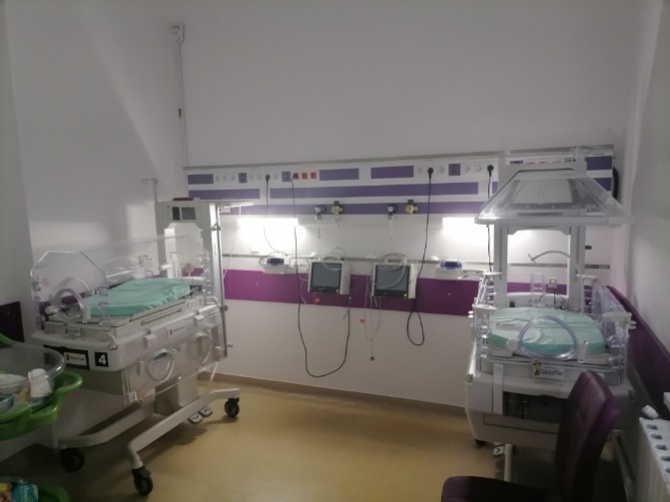 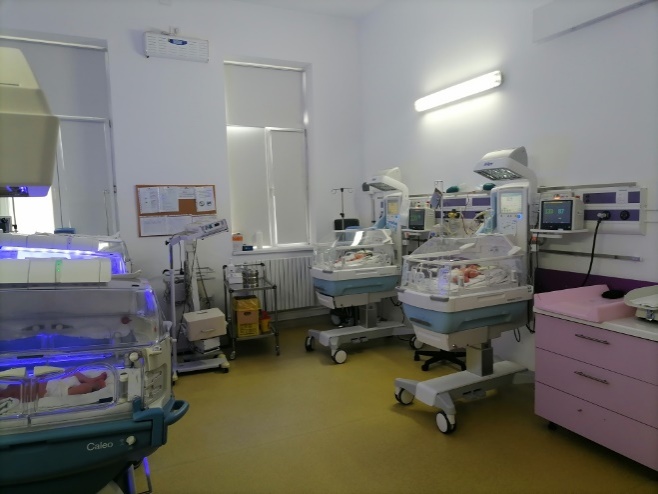 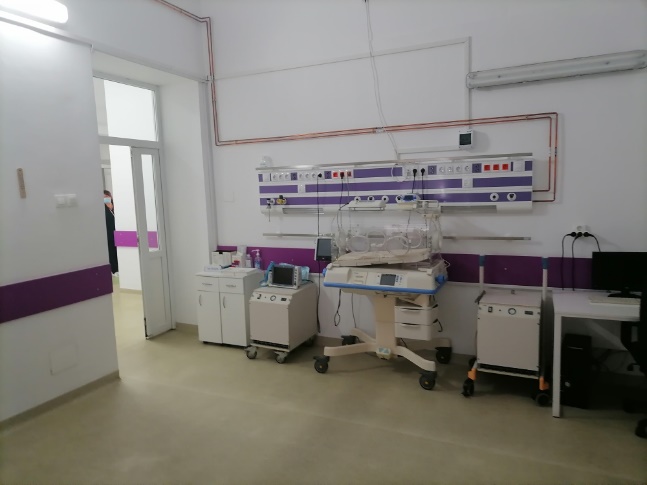 Descrieți caracteristicile spațiului destinat  compartimentului sau secției de neonatologie, respectiv secției de terapie intensivă neonatală (dimensiune, acces, poziționare în relație cu alte secții ale spitalului, fluxuri de acces)Sectia de Neonatologie se afla in aripa dreapta, a cladirii Maternitatii cu intrari separate si circuite functionale. Etajul este destinat nou nascutilor eutrofici, salonului de primire a nou nascutilor, si terapia intensiva neonatala, parterul fiind destinat prematurilor in recuparere cu o mica Terapie de 2 locuri, si un salon separat copie a Terapiei Intensive de la etaj, cu intrare si iesire separate destinat cazurilor care necesita izolare. Mentionam ca in intrega sectie avem peste 30 de surse de oxigen si aer comprimat(pe rampe) astfel incat oricand sa putem muta echipamentele si aparatura necesara in oricare loc din sectie.In acest sens va atsam schita cu compartimentul de terapie intensiva si fotografii.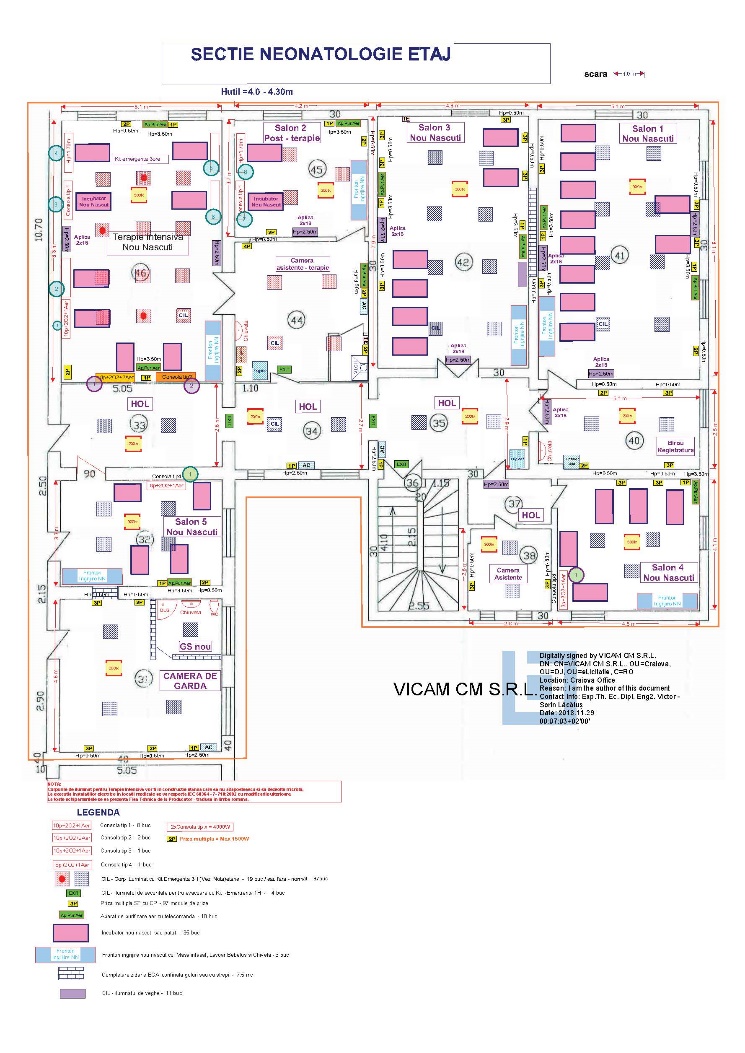 Unitatea medicală deține autorizație de securitate la incendiu? Nu Este în lucru. Au fost remediate unele cerinte la nivelul altor pavilioane decat cel in care se afla clinica de Neonatologie, astfel ca actele urmeaza a fi depuse spre a primi autorizatia.Unitatea medicală deține grup electrogen care să asigure continuitatea alimentării cu energie electrică a spațiului destinat  compartimentului sau secției de neonatologie, respectiv secției de terapie intensivă neonatală?Da 	Dacă există grup electrogen, vă rugăm să transmiteți caracteristicile tehnice ale acestuia și să descrieți starea actuală (date în care s-au realizat probe, fotografii din caietul de mentenanță a aparatului etc.).Grupul electrogen 450 KVA cu motor PERKINS 2206A-E13TAG2, grupul electrogen GESAN DPAS 50 E, motor PERKINS 1103C-33TG3,  grupul electrogen ESE 90 DWS, 90 KVA, grupul electrogen GESAN DPAS 50 E(pompa alimentare,siguranțe GA , CH10, 500 V, 11=120 KVA, acumulator, stop avarie), Acest grup asigura incarcatura capacitatii cu noile echipamente.Atasam procesul verbal privind ultima revizie efectuata la grupul electrogen.Compartimentul sau secția de neonatologie, respectiv secția de terapie intensivă neonatală deține sistem centralizat de ventilare? Există centrală de tratare a aerului (vă rugăm să ne oferiți detalii tehnice ale aparaturii actuale):Exista sisteme de purificare a aerului in fiecare salon, dar nu si de ventilare centralizata, respectiv climaExistă în acest moment o zonă de izolare în secție sau în compartimentul de  neonatologie, respectiv secția de terapie intensivă neonatală? Da exista o copie a compartimentului de Terapie Intensiva Neonatala la parter,  cu rampe pentru gaze medicale si electricitate pe grup electrogen, similar spatiului de la etaj, pe care il folosim pentru izolarea cazurilor ce necesita acest lucru, avand intrare si iesire separata din sectieCompartimentul sau secția de neonatologie, respectiv secția de terapie intensivă neonatală necesită renovări, reabilitări, modernizări specifice spațiului?Nu Dacă la întrebarea anterioară răspunsul este DA, vă rugăm să completați următoarele secțiuni:Renovarea, reabilitarea, modernizarea spațiului tehnico-medicalDescrieți cum doriți să arate spațiul tehnico-medical pentru a vă permite să oferiți serviciile medicale pe care vi le propuneți în proiect? (puteți integra randări care prezintă modul în care plănuiți să renovați, reabilitați, modernizați spațiul tehnico-medical) Activitățile de renovare, reabilitare, modernizare implică intervenții ce vor perturba activitatea curentă a spitalului, iar accesul constructorilor în zona de lucru trebuie să se facă pe căi absolut independente de zona funcțională a spitalului. Menționați dacă poate fi izolat spațiul tehnico-medical vizat de restul activității spitalului. Dacă este necesară mutarea pacienților din zona actuală dedicată  compartimentului sau secției de neonatologie, respectiv secției de terapie intensivă neonatală, vă rugăm să ne menționați soluțiile pe care le aveți în vedere pentru tratarea lor pe perioada desfășurării activităților de renovare/modernizare. Ce rezultate anticipați să obțineți ca urmare a acestor renovări, reabilitări, modernizări?Care este calendarul de timp necesar realizării acestor obiective de renovare, ținând cont și de limitările generate de specificul activităților curente ale spitalului și al compartimentului sau secției de neonatologie, respectiv secției de terapie intensivă neonatală? (a detalia calendarul cât mai specific)Care este bugetul estimat al acestor renovări? (detaliați categoriile de costuri, astfel încât să putem evalua cât mai ușor dacă bugetul este realist și includeți toate aceste aspecte și în Anexa 2, bugetul proiectului)Pentru a asigura buna desfășurare a activităților de renovare, reabilitare, modernizare a spațiului tehnico-medical, unitatea medicală vizată de proiect (denumire) va asigura Aplicantului ONG și furnizorilor contractați următoarele condiții:acces spital spre spațiul tehnico-medicalDa .................................Nu .....................................persoană de contact pentru eventuale nelămuriri sau probleme întâmpinateDa .................................Nu .....................................Integrați în dosarul de aplicație ofertele de preț sau o analiză a pieței care să fundamenteze activitățile de renovare, reabilitare, modernizare a spațiilor tehnico-medicale.Imobilul ce găzduiește spațiile tehnico-sanitare ce urmează a fi renovate, reabilitate, modernizate sunt în  proprietatea, concesiunea sau cu drept de administrare de către unitatea medicală vizată de proiect sau instituția publică în subordinea căreia se afla spitalul?Imobilul ce găzduiește spațiile tehnico-medicale:Este liber de orice sarcini?Da ...................................			Nu ........................................Nu face obiectul unor litigii în curs de soluționare?Da............................................			Nu........................................Nu face obiectul revendicărilor potrivit unor legi speciale în materie sau dreptului comun?Da .......................................			Nu.............................................Co-finanțarea renovărilor, reabilitării, modernizării spațiilor tehnico-medicaleDescrieți pe scurt sursele de co-finanțare pe care doriți să le folosiți.Doriți să desfășurați activități de atragere de fonduri din surse locale?Da ...................................		Nu .....................................Dacă răspunsul la anterioară este DA, vă rugăm să completați Anexa 5 Plan de atragere de fondurilorANEXA NR.2 LA HOTĂRÂREA CONSILIULUI LOCAL AL MUNICIPIULUI CRAIOVA NR.529/2021	PREŞEDINTE DE ŞEDINŢĂ,                                                                                                                                  Lucian-Costin DINDIRICĂAcord de parteneriatAsociatia ,,DINCOLO DE AZI” - DA, cu sediul în Strada Gral Dragalina, nr.35, Craiova, Dolj, Romania, înregistrată în Registrul Asociațiilor și Fundațiilor cu nr. 2/14.01.2019, CIF nr. 40431762, având contul nr. RO11BTRLRONCRT0477170201, deschis la Banca Transilvania, Agentia A.I Cuza, Craiova, reprezentată de Băiaşu Georgiana Flori, în calitate de Președinte, în calitate de Aplicant principal, SPITALUL CLINIC MUNICIPAL FILANTROPIA CRAIOVA, cu sediul in str.N.Titulescu nr.40, Craiova, Dolj, CIF 5002177, reprezentată de Radu Liviu, în calitate de Manager,  în calitate de Partener medical șiUAT CRAIOVA, cu sediul in str. Targului, nr. 26, CIF 4417214, reprezentată de Dna Lia-Olguta Vasilescu, în calitate de Primar, în calitate de Partener instituție/ autoritate publică,Stabilim de comun acord să susținem propunerea de proiect ,,Dotarea Sectiei de terapie intensiva neonatala a Spitalului Clinic Municipal Filantropia Craiova cu echipamente medicale de inalta performanta’’ depusă de Aplicantul principal Asociatia ,,DINCOLO DE AZI” - DA în cadrul rundei de finanțare Fondul Viață pentru Nou-Născuți. Ca parteneri ai acestui proiect, ne asumăm următoarele roluri în cadrul proiectului, pentru a asigura buna desfășurare a activităților, ținând cont de calendarul de activități și bugetul asumate:Roluri Aplicant ONG:In vederea implementarii cu succes a proiectului, Asociatia Dincolo de azi - DA în calitate de beneficiar al finantarii nerambursabile va asigura coordonarea tuturor activitatilor si va asigura managementul proiectului cu resurse umane, prin nominalizarea unei echipe de implementare. Alegerea membrilor echipei de implementare a proiectului se va face tinandu-se cont atat de experienta profesionala, cat si pregatirea persoanelor in managementul si implementarea proiectelor, inclusiv a celor cu finantare europeana nerambursabila. Echipa de implementare va fi sprijinita pe tot parcursul derularii proiectului de celelalte structuri din cadrul Spitalului Clinic Municipal Filantropia Craiova si UAT CRAIOVA. Asociatia ,,DINCOLO DE AZI” – DA va nominaliza managerul de proiect care va asigura managementul global al proiectului. Asociatia ,,DINCOLO DE AZI” - DA are capacitatea financiara necesara pentru realizarea obligatiei de asigurare a contributiei  de 2,68%, respectiv 28.697 lei, prevazute  in prezentul Acord de Parteneriat incheiat in cadrul proiectului.Contributia Asociatiei ,,DINCOLO DE AZI” - DA, in suma totala de 28.697 lei va fi impartita astfel:-	Contributia efectiva, in numerar, in suma de 12.410 lei;-	Cofinantarea aferenta capitolului de cheltuieli "Resurse umane" pentru Managerul de proiect Asociatia Dincolo de Azi-Da care va presta munca de VOLUNTARIAT in cadrul prezentului proiect, cuantificata la suma de 16.287 lei.Asociatia Dincolo de azi – DA va fi responsabila cu: Coordonarea implementarii proiectului prin colaborarea cu toti actorii implicati;Centralizarea nevoilor compartimentului/ sectiei de neonatologie si de terapie intensiva neonatala referitoare la echipamente si aparatura medicala; Identificarea si selectarea transparenta a furnizorilor pentru echipamente si aparatura medicala;Monitorizarea si raportarea achizitiilor, instalarii si instruirii personalului ce va utiliza echipamentele si aparatele vizate; Realizarea receptiei echipamentelor si aparaturii medicale,  Realizarea rapoartelor lunare de progres specifice proiectului si a rapoartelor finale: narativ și financiar;Donarea echipamentelor, aparaturii medicale, catre unitatea medicala, la finalul proiectului. Notificare catre finantator in vedrea redistribuirii sumelor inregistrare ca economii catre alte obiective/indicatori (mijloace fixe/obiecte de inventar/consumabile), daca este cazul.Roluri Partener medical: Spitalul Clinic Municipal Filantropia Craiova este institutie publica aflata in subordinea si sub coordonarea UAT CRAIOVA.Partenerul medical va asigura cofinantarea proiectului in scopul dotarii cu echipamente  a  Secției de neonatologie, respectiv a secției de terapie intensivă neonatala, in acord cu deciziile Comitetului Director nr._______/___.11.2021 si Consiliului de Administratie nr._________/___.11.2021. De asemenea, partenerul medical va asigura expertiza tehnica a proiectului prin punerea la dispozitie a tuturor informatiilor si documentelor necesare, a personalului medical cu experienta in identificarea echipamentelor tehnice optime pentru dotarea Sectiei de neonatologie si terapie intensiva neonatala.Spitalul Filantropia are capacitatea financiara necesara pentru realizarea obligatiei de asigurare a contributiei de 16,42%, respectiv 176.284 lei, prevazute în Acordul de Parteneriat incheiat in cadrul proiectului.Contributia spitalului, in suma totala de 176.284 lei va fi impartita astfel:Contributia efectiva, in numerar, in suma de 159.997 lei, platibili in 3 transe (luna 3, luna 4 si luna 5), fonduri care vor fi utilizate strict pentru achizitia de echipamente medicale necesare sectiei de neonatologie;Cofinantarea aferenta capitolului de cheltuieli "Resurse umane" pentru Coordonatorul medical care va presta munca de VOLUNTARIAT in cadrul prezentului proiect, cuantificata la suma de 16.287lei.Spitalul Clinic Municipal Filantropia va fi responsabil cu: Prioritizarea nevoilor, serviciilor medicale care pot creste calitatea ingrijirii medicale a pacienţilor nou-născuţi, respectiv transferul micuţilor pacienţi cu riscuri majore către unităţile corespunzătoare; Evaluarea stării actuale a echipamentelor și aparaturii medicale utilizate în tratarea pacienţilor, dar și a spaţiilor medicale; Identificarea și prioritizarea nevoilor legate de îngrijirea adecvată a nou-născuţilor, a necesarului desfășurării optime a proiectelor (a tipului de echipamente și aparatură medicala);Identificarea și selectarea transparentă a furnizorilor ce vor fi implicaţi în buna derulare a proiectului, alături de Aplicant; Comunicarea constantă cu Aplicantul de Proiect cu privire la evoluţia etapelor proiectului; Facilitarea accesului furnizorilor de servicii implicaţi în proiect, conform unui plan dea activităţi prestabilit împreună cu Aplicantul de proiect; Facilitarea accesului reprezentanţilor finanţatorului în unitatea medicală vizată de proiect pentru vizite de monitorizare; Realizarea recepţiei echipamentelor și aparaturii medicale; Implicarea echipei medicale în sesiunile de instruire cu privire la modul de utilizare a echipamentelor medicale (organizate de furnizori), acolo unde este cazul; Asigurarea accesului Aplicantului de proiect și a reprezentanţilor finanţatorului la toate documentele/ autorizaţiile pe care le deţine unitatea medicală, care au legătură cu buna implementare a proiectului; Raportarea constantă a modului în care echipamentele sunt utilizate și rezultatele medicale obţinute, eventuale provocări sau nevoi de dezvoltare ulterioară și furnizarea accesului la documente justificative ale acestor progrese/provocări;Asigurarea resurselor financiare necesare intretinerii si asigurarii functionalitatii echipamentelor si dotarilor pe toata perioada de sustenabilitate a proiectului, inclusiv consumabile;Asumarea costurilor de mentenanţă pentru echipamentele/aparatura medicală achiziţionată odată ce acestea depășesc perioada de garanţie.Roluri Partener instituție/ autoritate publică:UAT CRAIOVA sustine si aproba proiectul ,,Dotarea Sectiei de terapie intensiva neonatala a Spitalului Clinic Municipal Filantropia Craiova cu echipamente medicale de inalta performanta’’ in urma Hotararii Consiliului Local nr.____________/____.12.2021.UAT CRAIOVA va sprijini spitalul in scopul dezvoltarii capacității de operare a  secției de neonatologie, respectiv a secției de terapie intensivă neonatală a spitalului. UAT CRAIOVA va fi responsabila cu:•  Evaluarea, alături de Aplicant și parteneri, a nevoilor de echipamentel/aparatura solicitate;• Monitorizarea și realizarea recepţiei, alături de reprezentanţii spitalului, Aplicantului, a echipamentelor și aparaturii medicale.Partenerii proiectului susțin, de comun acord, că bugetul total al proiectului este de 1.073.399 RON, din care suma de 868.418 RON, ce reprezinta 80,90% din bugetul total al proiectului, este solicitată ca finanțare în cadrul rundei de finanțare Fondul Viață pentru Nou-Născuți, iar suma de 204.981 RON, ce reprezinta 19,10% din bugetul total al proiectului, reprezintă cofinanțare, după cum urmează:* Asociatia Dincolo de azi – DA (sursa 1), reprezentând 2,68 % din bugetul total al proiectului* Spitalul Clinic Municipal Filantropia Craiova (sursa 2) reprezentând 16,42 % din bugetul total al proiectului.De asemenea, partenerii își asumă ca în cazul modificărilor bugetare sau de proiect, vor comunica transparent și în cel mai scurt timp orice intenție de modificare cu organizatorii programului de finanțare. Nu în ultimul rând, partenerii proiectului își asumă integral acoperirea din bugetele proprii orice depășire a bugetului de proiect după cum urmează:(Sursa 1) Asociatia Dincolo de azi – DA 1%(Sursa 2) Spitalul Clinic Municipal Filantropia Craiova 99%Ca urmare a acestui parteneriat, UAT CRAIOVA va sprijini, in conditiile legii, spitalul in dezvoltarea capacității de operare a secției de neonatologie, respectiv a secției de terapie intensivă neonatală a Spitalul Clinic Municipal Filantropia Craiova pe următorii 5 ani conform planului de dezvoltare prin care se dorește:construirea unui spital care își va consolida oferta de servicii medicale dedicate mamei si copilului – faza SF;efectuarea de investiții în echipamente medicale și aparatură pentru infrastructura sanitară nou construită, infrastructura destinată pacientului critic neonatal, cu scopul diagnosticării precoce, tratamentului antenatal/neonatal și postnatal, dotarea spitalelor publice cu echipamente și materiale destinate reducerii riscului de infecții în mediul de spital;modificarea/completarea organigramei sectiei de neonatologie in functie de necesarul de personal medical.Pentru realizarea planului de dezvoltare sunt vizate surse de finantare nerambursabile.Prezentul acord de parteneriat conține 4 pagini și a fost încheiat astăzi, ______________, în trei exemplare originale, câte unul pentru fiecare parte.Echipament/serviciu mentenanta/telemedicinaOferta 1Pret fara TVAOferta 2Pret fara TVAOferta 3Pret fara TVAVentilator  neonatalSC Hellimed SRL3 buc X  113 000leiSC.Health Expert SRL3X  170000leiSC DAIOFARM.3 X  124300 leiVentilator neonatal HFOSC Hellimed SRL1 buc X  198000leiSC.Health Expert SRL1 X  270000leiSC.DAIOFARM. 1X  213840 lei-Resuscitator cu piesa in T stand alone, cu mixer incorcoprat si debitmetruSC Hellimed SRL6 buc X  20000leiSC.Health Expert SRL6X  27000leiSC.DAIOFARM. 1X  23000 leiAparat de ventilatie CNOSC Alphamedical SRL3 buc X  55000lei S&T Medtech3 x 87325leiAMS MEDICAL CONSULTING3 X 73780 leiNr. crtEchipamentCaracteristici tehniceRol/functiune1Ventilator  neonatalConfiguratie:	 1.Ventilator neonatal	2. Stand mobil – 1 bucata	3.Set furtune alimentare aer medical si oxigen, dotate cu cuple rapide	4. Sistem de umidificare si incalzire  cu urmatoarea configuratie: 	4.1.Sistem de umidificare si incalzire – 1 bucata	4.2.Adaptor dublu rezistenta incalzire circuite ventilatie – 1 bucata	4.3.Sonda monitorizare temperatura si debit – 1 bucata	4.4.Stativ perfuzii – 1 bucata	4.5.Clema prindere umidificator – 1 bucata	4.6 Clema prindere stativ perfuzii – 1 bucata	Caracteristici tehnice ventilator	Ventilator neonatal conventional si cu frecventa inalta dedicat pacientilor neonatali	Ecran color  incorporat, cu functii de comanda si control	Posibilitatea de upgrade-uri prin interfata de tip USB	Sistem dual de flux pentru setare independenta flux inspirator si flux bazal	Senzor de flux resterilizabil	Calibrare sensor de oxigen fara deconectare pacient	Presiune operare intre 2,5-6 bar	Utilizabil pentru transport prin alimentare de la baterie cu durata de operare independenta de minim 2 ore	Moduri de ventilatie:	IPPV (Ventilatie cu presiune pozitiva intermitenta)	SIPPV (Ventilatie cu presiune pozitiva sincronizata)	PSV + Apnea (Ventilatie cu asistarea presiunii)	SIMV (Ventilatie intermitenta sincronizata)	Functie limitare volum curent	Sistem de declansara respiratiei de catre pacient cu compensarea pierderilor	CPAP  (presiune continua pozitiva in caile respiratorii) cu sustinere respiratorie de siguranta in caz de apnee	CPAP nazal cu posibilitatea administrarii unei presiuni pozitive suplimentare cu o frecventa reglabila	CPAP nazal cu functie DuoPAP	HFO ( ventilatie cu frecventa inalta oscilanta)	HFO cu SLI (Sustained Lung Inflation)	Sistem de compensare automata a pierderilor de flux: minim 45% in mod CPAP si minim 20%in mod CPAP nazal cu posibilitatea aplicarii unei presiuni positive suplimentare cu frecventa reglabila	Posibilitatea administrarii de respiratii in mod manual, indifent de modul de ventilatie	Modalitati de terapie:		-ventilatie conventionala	-ventilatie neinvaziva (NIV) cu diverse interfete de pacient	Parametri reglabili:	Frecventa pentru ventilatia conventionala: 2-200 bpm(HFPPV)	Frecventa pentru NIV: 2-60 bpm	Timp expir de maxim  30 s	Frecventa  respiratorie de pana la 200 resp /minut	PEEP: 0-20 cm H2O	PIP: pana la 60 cm H2O	Flux de inspir pentru utilizare neonatala si pediatrica 2-32 lpm	Flux de baza utilizare neonatala 2-10 lpm, utilizare pediatrica 4-10 lpm	Fi O2: 21-100%	Volum curent operare neonatala 0-1 litru	Flux temporar concentratie crescuta, reglabila de oxigen	Parametrii monitorizati si afisati:	Grafice in timp real pentru:	Flux	Volum	Presiune	Curbe:	Presiune/Volum	Flux/Presiune	Volum/Flux	Parametri afisati:	Volum curent (exhalat)	Minut -volum MV valori instantanee si mediate	FiO2	Complianta dinamica	C20/C	Rezistenta cai pasaj gaze medicale	PIP	PEEP	Presiune medie(MAP)	Pierderi tub endotraheal, valori mediate	Volum declansare 	Timp expir	Frecventa respiratorie spontana pacient	Frecventa ventilator	Durata inspir in modul PSV (ventilatie cu presiune asistata)	Nivel inferior presiune in DuoPAP (Plow)	Nivel superior presiune in DuoPAP (Phight)	Afisare durata ramasa pentru functionare pe baterie	Alarme cu limite reglabile	Autosetare limite alarme	Reglare individuala limite alarma	Alarma minut volum crescut	Alarma minut volum scazut	Alarma frecventa respiratorie crescuta	Alarma apnee	Alarma volum curent cu limitarea volumului furnizat pentru protectie la volutrauma	Alarma presiune furnizata  peste limita maxima stabilita	Alarma presiune furnizata sub limita minima stabilita 	Alarma pierdere gaze medicale sensor flux si/sau tub endotraheal	Alarme prestabilite:	Defectiune sistem	Alimentare gaze medicale insuficienta	Deficienta alimentare cu oxigen 	Pierdere sursa alimentare	Senzor de flux deconectat	Senzor de flux defect	Curatare senzor flux	Imposibilitate de calibrare senzor flux	Fi O2 prea mare	Fi O2 prea mica	Calibrare Oxigen esuata	Defectiune baterie	Baterie cu incarcare redusa	Alimentare cu gaze medicale:	Aer: 2,5-6 bar	O2: 2,5-6 bar	Conditii de medi pentru operare:	Temperatura 15-35° C	Umiditate:30-90 % - fara condens	Sursa alimentare	Voltaj: 220V, 50/60Hz.	Baterie:	Baterie incorporata	Autonomie minima baterie de 2 ore	Alarme diferentiate pentru durata ramasa de operare pe baterie pentru 1 ora, 10 minute, sub un minut	Stativ mobil:	5 roti, cu posibilitate de blocare	Caracteristici tehnice sistem de umidificare si incalzire: 	-Furnizeaza automat un nivel de umiditate optim a amestecului de gaze inspirat la 37oC si 44 mg/l (100% UR)	-Selectarea cu un singur buton a temperaturii si umiditatii optime	-Selectarea simpla a modurilor de suport respirator invaziv si neinvaziv 	-Afisarea continua a temperaturii amestecului saturat de gaze	Compatibil cu circuitele pentru ventilatie neonatala  cu urmatoarele caracteristici:	- circuit ventilatie cu ambele ramuri incalzite, cu diametrul 10 mm	-circuit cu ram de expir din material ce permite eliminarea vaporilor de apa si impiedica formarea condensului	- camera de umidificare cu sistem de autoumplere	GARANŢIE	Termen de garantie: minim 12 luni de la data instalarii si punerii in functiune 	Timp maxim de interventie  in garantie: 48 ore	SERVICII ASOCIATE INCLUSE:	Transportul pana la sediul beneficiarului	Instalarea si punerea in functiune la sediul beneficiarului de catre departamentul service al reprezentantului autorizat al producatorului	Scolarizarea personalului medical si tehnic	Protezare respiratorie invaziva la nou nascutii cu sindrom de detresa respiratorie de orice etiologie, in conformitate cu nivelul maternitatii II B, respectiv pentru stabilizarea pretransport pe o perioada scurt de timp 72 ore.2Ventilator cu ventilatie oscilatorie cu frecventa inaltaConfiguratie:	 1.Ventilator neonatal	2. Stand mobil – 1 bucata	3.Set furtune alimentare aer medical si oxigen, dotate cu cuple rapide	4. Sistem de umidificare si incalzire  cu urmatoarea configuratie: 	4.1.Sistem de umidificare si incalzire – 1 bucata	4.2.Adaptor dublu rezistenta incalzire circuite ventilatie – 1 bucata	4.3.Sonda monitorizare temperatura si debit – 1 bucata	4.4.Stativ perfuzii – 1 bucata	4.5.Clema prindere umidificator – 1 bucata	4.6 Clema prindere stativ perfuzii – 1 bucata	Caracteristici tehnice ventilator	Ventilator neonatal conventional si cu frecventa inalta dedicat pacientilor neonatali	Ecran color  incorporat, cu functii de comanda si control	Posibilitatea de upgrade-uri prin interfata de tip USB	Sistem dual de flux pentru setare independenta flux inspirator si flux bazal	Senzor de flux resterilizabil	Calibrare sensor de oxigen fara deconectare pacient	Presiune operare intre 2,5-6 bar	Utilizabil pentru transport prin alimentare de la baterie cu durata de operare independenta de minim 2 ore	Moduri de ventilatie:	IPPV (Ventilatie cu presiune pozitiva intermitenta)	SIPPV (Ventilatie cu presiune pozitiva sincronizata)	PSV + Apnea (Ventilatie cu asistarea presiunii)	SIMV (Ventilatie intermitenta sincronizata)	Functie limitare volum curent	Sistem de declansara respiratiei de catre pacient cu compensarea pierderilor	CPAP  (presiune continua pozitiva in caile respiratorii) cu sustinere respiratorie de siguranta in caz de apnee	CPAP nazal cu posibilitatea administrarii unei presiuni pozitive suplimentare cu o frecventa reglabila	CPAP nazal cu functie DuoPAP	HFO ( ventilatie cu frecventa inalta oscilanta)	HFO cu SLI (Sustained Lung Inflation)	Sistem de compensare automata a pierderilor de flux: minim 45% in mod CPAP si minim 20%in mod CPAP nazal cu posibilitatea aplicarii unei presiuni positive suplimentare cu frecventa reglabila	Posibilitatea administrarii de respiratii in mod manual, indifent de modul de ventilatie	Modalitati de terapie:	-ventilatie HFO cu membrana active si flux de baza constant	-ventilatie conventionala	-ventilatie neinvaziva (NIV) cu diverse interfete de pacient	Parametri reglabili:	In ventilatia cu HFO:	-	MAP: 5 -50 mbar	-	Frecventa oscilatiilor intre 5-20 Hz	-	I:E ratio in HFO: 1:1, 1:2, 1:3	-	Volum garantat in HFO: min 1-100 ml	Frecventa pentru ventilatia conventionala: 2-200 bpm(HFPPV)	Frecventa pentru NIV: 2-60 bpm	Timp expir de maxim  30 s	Frecventa  respiratorie de pana la 200 resp /minut	PEEP: 0-20 cm H2O	PIP: pana la 60 cm H2O	Flux de inspir pentru utilizare neonatala si pediatrica 2-32 lpm	Flux de baza utilizare neonatala 2-10 lpm, utilizare pediatrica 4-10 lpm	Fi O2: 21-100%	Volum curent operare neonatala 0-1 litru	Flux temporar concentratie crescuta, reglabila de oxigen	Parametrii monitorizati si afisati:	Grafice in timp real pentru:	Flux	Volum	Presiune	Curbe:	Presiune/Volum	Flux/Presiune	Volum/Flux	Parametri afisati:	Volum curent (exhalat)	Minut -volum MV valori instantanee si mediate	FiO2	Complianta dinamica	C20/C	Rezistenta cai pasaj gaze medicale	PIP	PEEP	Presiune medie(MAP)	Pierderi tub endotraheal, valori mediate	Volum declansare 	Timp expir	Frecventa respiratorie spontana pacient	Frecventa ventilator	Durata inspir in modul PSV (ventilatie cu presiune asistata)	Nivel inferior presiune in DuoPAP (Plow)	Nivel superior presiune in DuoPAP (Phight)	Amplitudinea presiunii (varf-la-varf) in HFO (∆Phf)	Afisare durata ramasa pentru functionare pe baterie	Alarme cu limite reglabile	Autosetare limite alarme	Reglare individuala limite alarma	Alarma minut volum crescut	Alarma minut volum scazut	Alarma frecventa respiratorie crescuta	Alarma apnee	Alarma volum curent cu limitarea volumului furnizat pentru protectie la volutrauma	Alarma presiune furnizata  peste limita maxima stabilita	Alarma presiune furnizata sub limita minima stabilita 	Alarma pierdere gaze medicale sensor flux si/sau tub endotraheal	Alarme prestabilite:	Defectiune sistem	Alimentare gaze medicale insuficienta	Deficienta alimentare cu oxigen 	Pierdere sursa alimentare	Senzor de flux deconectat	Senzor de flux defect	Curatare senzor flux	Imposibilitate de calibrare senzor flux	Fi O2 prea mare	Fi O2 prea mica	Calibrare Oxigen esuata	Defectiune baterie	Baterie cu incarcare redusa	Alimentare cu gaze medicale:	Aer: 2,5-6 bar	O2: 2,5-6 bar	Conditii de medi pentru operare:	Temperatura 15-35° C	Umiditate:30-90 % - fara condens	Sursa alimentare	Voltaj: 220V, 50/60Hz.	Baterie:	Baterie incorporata	Autonomie minima baterie de 2 ore	Alarme diferentiate pentru durata ramasa de operare pe baterie pentru 1 ora, 10 minute, sub un minut	Stativ mobil:	5 roti, cu posibilitate de blocare	Caracteristici tehnice sistem de umidificare si incalzire: 	-Furnizeaza automat un nivel de umiditate optim a amestecului de gaze inspirat la 37oC si 44 mg/l (100% UR)	-Selectarea cu un singur buton a temperaturii si umiditatii optime	-Selectarea simpla a modurilor de suport respirator invaziv si neinvaziv 	-Afisarea continua a temperaturii amestecului saturat de gaze	Compatibil cu circuitele pentru ventilatie neonatala  cu urmatoarele caracteristici:	- circuit ventilatie cu ambele ramuri incalzite, cu diametrul 10 mm	-circuit cu ram de expir din material ce permite eliminarea vaporilor de apa si impiedica formarea condensului	- camera de umidificare cu sistem de autoumplere	GARANŢIE	Termen de garantie: minim 12 luni de la data instalarii si punerii in functiune 	Timp maxim de interventie  in garantie: 48 ore	SERVICII ASOCIATE INCLUSE:	Transportul pana la sediul beneficiarului	Instalarea si punerea in functiune la sediul beneficiarului de catre departamentul service al reprezentantului autorizat al producatorului	Scolarizarea personalului medical si tehnic	Protezare respiratorie invaziva la nou nascutii cu Hipertensine pulmonara sau alte patologii ce necesita ventilatie cu frecventa inalta, in conformitate cu nivelul maternitatii, respectiv II B pentru stabilizarea pretransport pe o perioada scurt de timp 72 ore.3Resuscitator cu piesa in T stand alone, cu mixar incorcoprat si debitmetruCONFIGURATIE: Sisteme de resuscitare pentru nou-nascuti – 1 bucata Circuit cu piesa in T pentru resucitare – 10 buc; Caracteristici tehnice Sisteme de resuscitare pentru nou-nascuti: • Sistem de resuscitare pentru nou-nascuti compus din: doua flowmetre pentru gaze medicinale, manometru pentru presiunea cailor respiratorii, valva de control pentru Presiunea Inspiratorie de Varf (PIP – Peak Inspiratory Pressure), mixer pentru aer/ oxigen; • Sa permita utilizarea circuitelor cu pisa in T pentru resucitare; • Manometrul pentru presiunea cailor respiratorii sa afiseze Presiunea Inspiratorie de Varf (PIP) si PEEP; • Actionare echipamentului sa se faca cu gaz comprimat; • Sa poata fi alimentat cu aer/ oxigen atat de la reteaua centralizata de alimentare cu gaze, cat si de la bitelie de aer/ oxigen; • Sa asigure monitorizarea presiunii pozitive pe durata ventilatiei; • Sa fie prevazut cu sistem de alarmare pentru presiuni scazute de alimentare a gazelor medicinale; • Sa se poate utiliza pentru nou-nascuti cu o greutate de maxim 10 kg; • Intervalul de selectare pentru Presiunea Inspiratorie de Varf (PIP) sa fie cuprins minim in intervalul 0-50 cm H2O; • Mixer aer/ oxigen cu intervalul functional cuprins intre 21 si 100%, cu o acuratete de ±5%; • Manometru presiune cai respiratorii cu intervalul functional cuprins intre -10 pana la 80 cmH2O, cu o acuratete de ±2%; • Interval flux minim 0 pana la 15 litri/ minut; • Conditii de operare minime: - Temperatura de operare: 18 pana la 41ᵒC; - Presiune de operare: 70 pana la 105 kPa; - Umiditate: 0 – 90%; • Caracteristici fizice: - Greutate maxim 5 kg; - Dimensiuni maxime: 145 x 315 x 230 mm; Caracteristici tehnice circuit cu piesa in T pentru resucitare: • Sa fie compus din tub, capac de protecţie şi un buton de control al PEEP; • Sa fie prevazut cu masca ce acopera zona nasului și a gurii nou-născutului în timpul ventilaţie; • Masca sa fie disponibila in 2 marimi; Asigurarea unei resuscitari in sala de nasteri si la sala de operatii conform ultimelor ghiduri si protocoale in vigoare. 4Aparat de ventilatie CNOAsigurarea suportului respirator neinvaziv al nascutilor cu sindrom de detresa respiratorie de orice etiologie, in conformitate cu nivelul maternitatii II.RADU CLAUDIAMEDICSPECIALISTNEONATOLOGIE-PREMATURICIOPEC DANIELAASISTENT MEDICALPRINCIPALNEONATOLOGIE-PREMATURIIOVAN VERONICAASISTENT MEDICALPRINCIPALNEONATOLOGIE-PREMATURICISMARU VASILICAASISTENT MEDICALPRINCIPALNEONATOLOGIE-PREMATURICEPOI LAURAASISTENT MEDICALPRINCIPALNEONATOLOGIE-PREMATURIDEACONU EMILIAASISTENT MEDICALPRINCIPALNEONATOLOGIE-PREMATURIIOAN AURELIAINFIRMIERAINFIRMIERANEONATOLOGIE-PREMATURICONTIU GABRIELAINFIRMIERAINFIRMIERANEONATOLOGIE-PREMATURISIMINEL MIRELA ANISOARAMEDIC SEF CLINICAPRIMARNEONATOLOGIE-TERAPIE INTENSIVACIUREA ELENAASISTENT MEDICALPRINCIPALNEONATOLOGIE-TERAPIE INTENSIVAPOPA ANCAASISTENT MEDICALPRINCIPALNEONATOLOGIE-TERAPIE INTENSIVANAE DALILAASISTENT MEDICALPRINCIPALNEONATOLOGIE-TERAPIE INTENSIVADUMITRU DANIELAASISTENT MEDICALPRINCIPALNEONATOLOGIE-TERAPIE INTENSIVAVARVOREANU ELENAASISTENT MEDICALPRINCIPALNEONATOLOGIE-TERAPIE INTENSIVACIOCEA ILONAASISTENT MEDICALPRINCIPALNEONATOLOGIE-TERAPIE INTENSIVABARBULESCU LILIANAASISTENT MEDICALPRINCIPALNEONATOLOGIE-TERAPIE INTENSIVAActivitateLuna 1Luna 2Luna 3Luna 4Luna 5Luna 6Activitate 1 Formarea  echipei de implementare a proiectuluiXActivitate 2 Contractare servicii de consultanta financiara si achizitiiXActivitate 3Promovarea proiectului prin canale clasice si social mediaXXXXXXActivitate 4Elaborarea documentatiilor de atribuire si derularea procedurilor de atribuireXXXActivitate5Achizitia de echipamente/ aparaturaXXXActivitate 6Asigurarea receptiei si punerea in functiune a echipamentelor si predarea si lor catre Spitalul Filantropia pe baza de contract de sponsorizare.XXActivitate 7onitorizarea  evaluarea implementarii proiectului, si raportarea proiectului,XXXXXXNr. crtRisc identificatMasuri de atenuare ale riscului1riscuri financiareIn vederea asigurarii resurselor financiare necesare, cofinantarea pentru investitia de echipamente propusa a fost cuprinsa in bugetul unitatii sanitare in lista de dotari si alte cheltuieli de investitii, cu finantare partiala sau integrala de la bugetul local, Avand in vedere masurile mentionate, impactul si probabilitatea de aparitie a unui risc din aceasta categorie sunt mici.2riscuri privind resursele umaneRiscul cel mai probabil din aceasta categorie este cel legat de indisponibilitatea resurselor umane. Pe masura cresterii activitatii medicale si a numarului de nou nascuti ingrijiti in TIN,  apare necesitatea suplimentarii cu personal medical, pe care l-am prevazut a fi crescut in urmatorii ani proportional si conform normativului in vigoare. Riscul poate fi intarzierea realizarii acestei necesitati . 3riscuri privind nepredarea la timp a echipamentelor de catre furnizoriAcest risc este unul cu o probabilitate mare de aparitie si cuimpact diferit in functie de cauza/ natura intarzierii (mic, mediu sauchiar mare). Masura de tratare a acestui risc este una generala, care cointereseaza contractantii sa faca eforturi pentru evitarea aparitiei unui asemenea risc. Astfel, in contractele de achizitie se vor prevedea sanctiuni pentru intarzierea/ nerespectarea din culpa a termenelor, conform legislatiei in vigoare. Prin urmare, data fiind masura mentionata, probabilitatea de aparitie si impactul acestui tip de risc sunt mici.4cresterea nejustificata a preturilor de achizitie;- Modificari majore ale cursului de schimb;Asigurarea conditiilor pentru sprijinirea liberei concurente pe piata, in vederea obtinerii unui numar cat mai mare de oferte conforme in cadrul procedurilor de achizitie echipamente si aplicarea cu rigurozitate in toate achizitiile desfasurate a principiului utilizarii eficiente a fondurilor; Se va proceda la evitarea acestui risc, prin solicitarea de oferte de la mai multi furnizori si prin organizarea de licitatii echipamentele si serviciile care fac obiectul proiectului urmand a fi achizitionate la pretul cel mai favorabil de pe piata. Estimarea cat mai realista a cresterii preturilor pe piata (fapt avut in vedere in fundamentarea prognozelor financiare). Acest risc urmeaza sa fie monitorizat de beneficiar pe toata durata de implementare a proiectuluiActivitateLuna 1 Luna 2Luna 3Luna 4Luna 5Luna 61. Anunt privindinceperea proiectuluix2.Realizare  emisiune/ reportaj  video promovat in mediul onlineX3.Tiparire autocolante echipamenteXX4. Anunt privindfinalizarea proiectuluiX5. Promovare pe canalele social mediaXXXXXXAsociatia ,,DINCOLO DE AZI” - DASPITALUL CLINIC MUNICIPAL FILANTROPIA CRAIOVAUAT CRAIOVAReprezentant ONGPresedinte, Băiaşu Georgiana FloriReprezentant unitate medicalăManager,Radu LiviuDirector financiar-contabil,Dr. Ec. Staicu LilianaConsilier juridic, Socoteanu AncaReprezentant instituție publicăPrimar, Lia-Olguta Vasilescu.............................................................